Town of Porter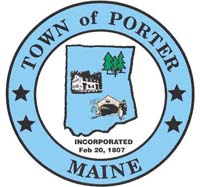 Selectmen’s Office									71 Main StreetPorter, Maine 04068Phone:  207-625-8344Fax:       207-625-4120Web:    www.portermaine.orgApril 25, 2018To: Porter ResidentsAfter the Town Meeting, where the article for the solar project was passed, we got bids from two companies, and accepted the bid from Sun Version, LLC in Hiram.   The bid was below what we expected which will save us a few dollars.  The project began on April 5th and was completed on April 11, 2018.  It consists of twenty (20) solar panels and should produce enough electricity to cover the estimated annual usage for the building.  We were also able to get a waiver to get the full net metering, which means we will get full credit for any over production sent back to the grid.  If you check on the Town’s web site you will find pictures of the project in progress.  You may also click on a link provided to view the daily production and usage (https://monitoringpublic.solaredge.com/solaredge-web/p/site/public?name=Town%20of%20Porter#/dashboard ) .  We have been very pleased with Patrick Crosscup of Sun Version, LLC and the work he has done.  We hope to have a monitor in the new building to show the daily production and consumption of electricity in the building.We would like to introduce our new employee, Myranda Whitney.  She has been busy learning what is required in the office and attending some required State training.  Be sure to introduce yourself when you come to the office and welcome Myranda to the staff.We have been working on our road work plan and would like some volunteers for a Road Review Committee.  We are looking for three or four individuals to work with the Road Commissioner, Snow Plow Contractor, and the selectmen to review all roads in Porter and establish a long range plan for roads in town.  Individuals with some knowledge of roads would be helpful, but not required.We will be getting bids for grinding and paving Mills Ext., Colcord Pond Road and Dana Weeks Road and will be making the decision on these roads shortly.  We are planning on finishing our ditching project that we started last year and hope to maintain them without such a big expense.Our spring cleanup will be starting shortly cleaning culverts, ditches and sweeping intersections.  Street sweeping is scheduled to start at the end of April.Grinding bushes throughout the town is complete and we will be planning on doing it again in another 5 years.  The Town’s People voted to ban CMP from spraying, so grinding the bushes will be very important.Porter Citizens who attended the special town meeting on April 4th voted to accept the ordinance to ban the retail sale of marijuana in Porter.Rob, Ron, and BrentPorter Selectmen